 		                Dells Waterpark Classic– January 13- 15, 2017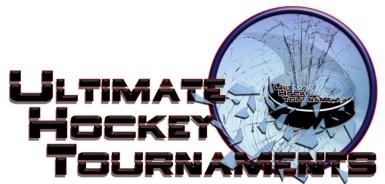                                                                   Bantam		   Tournament FormatFour teams, with each team playing three preliminary round games.  At the conclusion of preliminary round,                          1st plays 2nd for Championship. 3rd plays 4th for the consolation.Standings		Game Results	TeamPoints Gm1Points Gm2Points Gm3Total PointsTiebreakers Affton Americans2226 Admirals White2204 Sabres Hockey  0000 Rinkside Maulers Black0022Fri  7:15  7:15PmPmDells Poppy RinkDells Poppy RinkAfftonAffton5vs.vs.MaulersMaulersMaulersMaulers1Fri  9:40  9:40PmPmDells Poppy RinkDells Poppy RinkSabresSabres1vs.vs.AdmiralsAdmiralsAdmiralsAdmirals5Sat 10:15 10:15AmAmSauk Prairie RinkSauk Prairie RinkAdmiralsAdmirals4vs.vs.MaulersMaulersMaulersMaulers0Sat11:3011:30AmAmSauk Prairie RinkSauk Prairie RinkSabresSabres1vs.vs.AfftonAfftonAfftonAffton6Sat  8:15  8:15PmPmDells Poppy RinkDells Poppy RinkMaulersMaulers 6vs.vs.SabresSabresSabresSabres0Sat  8:15  8:15PmPmReedsburg ArenaReedsburg ArenaAfftonAffton6vs.vs.AdmiralsAdmiralsAdmiralsAdmirals0HOMEHOMEHOMEAWAYAWAYAWAYSundaySunday 11:30 11:30AmAmSauk Prairie Rink3rd  MaulersMaulersMaulers4th   Sabres                                               Consolation  Sabres                                               Consolation  Sabres                                               Consolation  Sabres                                               ConsolationSundaySunday 12:45 12:45PmPmSauk Prairie Rink1stAfftonAfftonAffton2nd   Admirals                                       Championship Admirals                                       Championship Admirals                                       Championship Admirals                                       Championship